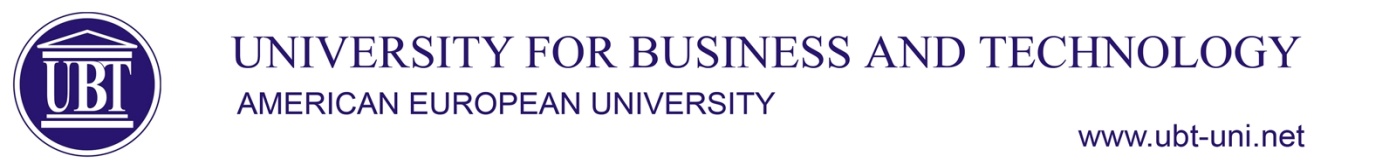 …………………………………………………………………………………………………………………………………………………………BSc Architecture and Urban PlanningSyllabusSubjectPrinciples of Structural Design: Reinforced Concrete, Steel And Timber StructuresPrinciples of Structural Design: Reinforced Concrete, Steel And Timber StructuresPrinciples of Structural Design: Reinforced Concrete, Steel And Timber StructuresPrinciples of Structural Design: Reinforced Concrete, Steel And Timber StructuresSubjectTypeSemesterECTSCodeSubjectObligative (O)5630-BCD-361Lecturer of the courseVisar Krelani, PhD  Visar Krelani, PhD  Visar Krelani, PhD  Visar Krelani, PhD  Assistant of the CorsueCand. Dr. Besian Sinani, MSc. Arberesha Kastrati,Cand. Dr. Besian Sinani, MSc. Arberesha Kastrati,Cand. Dr. Besian Sinani, MSc. Arberesha Kastrati,Cand. Dr. Besian Sinani, MSc. Arberesha Kastrati,Aims and ObjectivesThe basics of reinforced concrete structures, steel and wood enable the acquisition of basic knowledge for further study in the field of architecture and engineering;Understand the behaviour of structural / structural systemsGain basic theoretical knowledge of design methods;Gain insights into the concepts and simple calculations applicable in the early stages of the design process in order to select the appropriate structural system and materials,Learn engineering language in order to support professional communication between peers and final structural design,• Understand the basic aspects of concrete and reinforced concrete (BA), steel structures and timber structures.The basics of reinforced concrete structures, steel and wood enable the acquisition of basic knowledge for further study in the field of architecture and engineering;Understand the behaviour of structural / structural systemsGain basic theoretical knowledge of design methods;Gain insights into the concepts and simple calculations applicable in the early stages of the design process in order to select the appropriate structural system and materials,Learn engineering language in order to support professional communication between peers and final structural design,• Understand the basic aspects of concrete and reinforced concrete (BA), steel structures and timber structures.The basics of reinforced concrete structures, steel and wood enable the acquisition of basic knowledge for further study in the field of architecture and engineering;Understand the behaviour of structural / structural systemsGain basic theoretical knowledge of design methods;Gain insights into the concepts and simple calculations applicable in the early stages of the design process in order to select the appropriate structural system and materials,Learn engineering language in order to support professional communication between peers and final structural design,• Understand the basic aspects of concrete and reinforced concrete (BA), steel structures and timber structures.The basics of reinforced concrete structures, steel and wood enable the acquisition of basic knowledge for further study in the field of architecture and engineering;Understand the behaviour of structural / structural systemsGain basic theoretical knowledge of design methods;Gain insights into the concepts and simple calculations applicable in the early stages of the design process in order to select the appropriate structural system and materials,Learn engineering language in order to support professional communication between peers and final structural design,• Understand the basic aspects of concrete and reinforced concrete (BA), steel structures and timber structures.Learning OutcomesThe basics of reinforced concrete, steel and wood structures enable the acquisition of basic knowledge for further study in the field of architecture;Gaining theoretical knowledge of dimensioning methods;Ability to visualize, identify and interpret the relationships between loads on structures provided by their planar projections;Ability to apply engineering knowledge in architecture.The basics of reinforced concrete, steel and wood structures enable the acquisition of basic knowledge for further study in the field of architecture;Gaining theoretical knowledge of dimensioning methods;Ability to visualize, identify and interpret the relationships between loads on structures provided by their planar projections;Ability to apply engineering knowledge in architecture.The basics of reinforced concrete, steel and wood structures enable the acquisition of basic knowledge for further study in the field of architecture;Gaining theoretical knowledge of dimensioning methods;Ability to visualize, identify and interpret the relationships between loads on structures provided by their planar projections;Ability to apply engineering knowledge in architecture.The basics of reinforced concrete, steel and wood structures enable the acquisition of basic knowledge for further study in the field of architecture;Gaining theoretical knowledge of dimensioning methods;Ability to visualize, identify and interpret the relationships between loads on structures provided by their planar projections;Ability to apply engineering knowledge in architecture.